吉林新闻奖参评作品推荐表标题标题《打卡“多彩神州”主题日》参评项目新闻直播标题标题《打卡“多彩神州”主题日》体裁直播标题标题《打卡“多彩神州”主题日》语种长中文作 者（主创人员）作 者（主创人员）孙春艳 赵赫男 王皓钱文波 李斯特编辑李艳原创单位原创单位吉林日报刊播单位吉林日报彩练新闻客户端刊播频率频道刊播频率频道短视频频道刊播日期2022年2月10日新媒体作品填报网址或二维码新媒体作品填报网址或二维码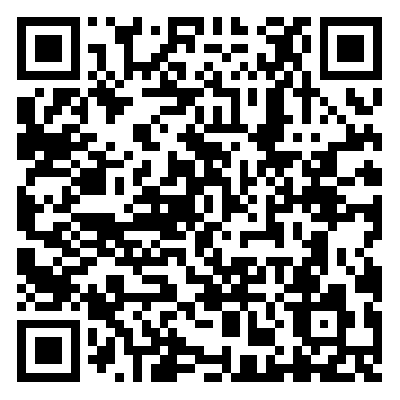      ︵作采品编简过介程 ︶2月9日至11日，2022北京冬奥会新闻中心“多彩神州”展区迎来吉林主题日。特派记者通过对主展区及四大分区直播，也通过现场体验鱼皮制作技艺、绳编等技艺，向大家展示了大美吉林形象魅力和文化特色。2月9日至11日，2022北京冬奥会新闻中心“多彩神州”展区迎来吉林主题日。特派记者通过对主展区及四大分区直播，也通过现场体验鱼皮制作技艺、绳编等技艺，向大家展示了大美吉林形象魅力和文化特色。2月9日至11日，2022北京冬奥会新闻中心“多彩神州”展区迎来吉林主题日。特派记者通过对主展区及四大分区直播，也通过现场体验鱼皮制作技艺、绳编等技艺，向大家展示了大美吉林形象魅力和文化特色。2月9日至11日，2022北京冬奥会新闻中心“多彩神州”展区迎来吉林主题日。特派记者通过对主展区及四大分区直播，也通过现场体验鱼皮制作技艺、绳编等技艺，向大家展示了大美吉林形象魅力和文化特色。社 会 效 果在吉林日报彩练新闻客户端及吉林日报短视频平台播放，浏览量超3.1W人次。　　　　在吉林日报彩练新闻客户端及吉林日报短视频平台播放，浏览量超3.1W人次。　　　　在吉林日报彩练新闻客户端及吉林日报短视频平台播放，浏览量超3.1W人次。　　　　在吉林日报彩练新闻客户端及吉林日报短视频平台播放，浏览量超3.1W人次。　　　　  ︵初推评荐评理语由︶以2022北京新闻中心“多彩神州”主题展区迎来吉林主题日为切入点，围绕主题展区四大板块向观众展示冰雪吉林的独特魅力。通过强烈的现场表达，将大美吉林的风采。签名：（盖单位公章）                                    2023年  月  日以2022北京新闻中心“多彩神州”主题展区迎来吉林主题日为切入点，围绕主题展区四大板块向观众展示冰雪吉林的独特魅力。通过强烈的现场表达，将大美吉林的风采。签名：（盖单位公章）                                    2023年  月  日以2022北京新闻中心“多彩神州”主题展区迎来吉林主题日为切入点，围绕主题展区四大板块向观众展示冰雪吉林的独特魅力。通过强烈的现场表达，将大美吉林的风采。签名：（盖单位公章）                                    2023年  月  日以2022北京新闻中心“多彩神州”主题展区迎来吉林主题日为切入点，围绕主题展区四大板块向观众展示冰雪吉林的独特魅力。通过强烈的现场表达，将大美吉林的风采。签名：（盖单位公章）                                    2023年  月  日